Kankakee County Museum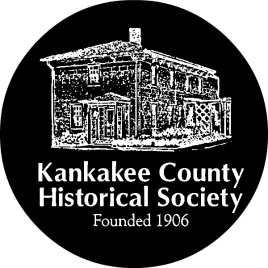 Volunteer Information and Release FormLast Name _______________________________ First Name _____________________________Address _________________________________________________________________________City ___________________________  State __________ Cell #____________________________Home #_____________________________ Email_______________________________________Emergency Contact: Name_____________________ Relationship______________ Phone # _____________________Please note any medical information that would be helpful to the doctor/hospital should you need emergency attention ___________________________________________________________________________________________________________________________________________________________________________________________________________________________________________________Release and Waiver of Liability: In consideration of the participation of helping the Kankakee County Museum, the volunteer hereby agrees to donate and offer their personal services of labor, free of charge, to the Kankakee County Museum (KCM). The volunteer understands and agrees that they are not an employee of the KCM, and are not entitled to any wages and/or benefits associated with their services. The volunteer understands that this release discharges the KCM for any liability or claim that the volunteer may have against the KCM with respect to bodily injury, personal injury, illness, death, or property damage that may result from the volunteer’s activities with the KCM. The volunteer understands that the KCM does not assume any responsibility for or obligation to provide financial assistance or other assistance, including but not limited to medical, health, or disability insurance in the event of injury or illness. The volunteer acknowledges that the employees of the KCM may use photographs of the volunteer on the website or other social media outlets.Volunteer Responsibility: If for any reason you believe that being a volunteer for the KCM may endanger yourself or others, or you have knowledge of any dishonest, deceptive, illegal, or unethical activities, you must report this to the Executive Director, Connie Licon, 815-932-5279. You are volunteering at your own risk. Volunteers must be eighteen (18) years or older. Signature_________________________________________ Date___________________________